Orientações de utilizaçãoEsta ferramenta destina-se a ser utilizada pelo tutor para avaliar o sucesso do treinamento e a capacidade dos técnicos de laboratório ou de saúde na condução de testes de antigénio TDR Ag SARS-CoV-2. O objetivo da avaliação de competência é determinar se os participantes compreenderam o conteúdo do treinamento, podem realizar com segurança e precisão a colheita de amostras nasofaríngeas e o(s) antigénio(s) TDR Ag SARS-CoV-2, e podem interpretar e registrar o(s) resultado(s) do teste.Esta avaliação de competência será realizada após o treinamento inicial. Uma vez que os técnicos tenham colheitado duas amostras nasofaríngeas e processado um mínimo de dois TDR Ag SARS-CoV-2 durante o treinamento, cada técnico será solicitado a realizar de forma independente dois testes completos de TDR Ag SARS-CoV-2 em paralelo usando amostras cegas (se possível). Os técnicos serão capazes de usar auxílios de trabalho. O moderador observará sem intervir ou corrigir erros. Para obter um Certificado de Conclusão, os técnicos deverão alcançar:1.	 Nota de aprovação de 80% no teste prático (Seção A), no qual os técnicos deverão colheitar uma amostra nasofaríngea enquanto são observados por um treinador;2.	 Nota de aprovação de 80% no teste prático (Seção B), no qual os técnicos deverão realizar duas TDR Ag SARS-CoV-2 em amostras cegas enquanto estiverem sendo observadas por um treinador;3.	 Nota de aprovação de 80% no teste teórico escrito (Seção C), no qual os técnicos serão solicitados a responder quinze perguntas de múltipla escolha sobre o conteúdo apresentado na oficina;4.	 Nota de aprovação de 80% no teste de leitura de resultados práticos (Seção D), no qual os técnicos serão solicitados a interpretar corretamente diferentes resultados do TDR Ag SARS-CoV-2 a partir das fotografias fornecidas.Materiais necessários para conduzir avaliações de competênciaVeja a Lista de Verificação de Materiais de Treinamento. Os materiais de treinamento incluem:zaragatoas esterilizadas novos (não abertos) para cada participante para realizar três colheitas de amostrasequipamentos de proteção individual (EPI), incluindo luvas, batas, protetor ocular ou protetor facial, respiradores (FFP2 ou N95 vários tamanhos) e máscaras médicascanetas para marcação ou etiquetagemhipoclorito de sódio, etanol e toalhas de papel para limpar a estação de trabalho e as mãossabão para lavagem de mãoskits RDT de antigénio SARS-CoV-2 suficientes para cada participante realizar três testes (prática) e dois testes de competência (proficiência)sacos à prova de vazamentos para conter ou movimentar lixo biológico e caixotes de lixo dois frascos de spray (um para hipoclorito de sódio, o outro para etanol)dispositivos de medição para fazer soluções de alvejante e álcooltemporizadoresmateriais de teste de proficiência (controles positivos e negativos)  Livro de registro termómetro.A.	Teste prático: Colheita de amostras nasofaríngeas Instruções:Vestir EPI.Preparar o espaço de trabalho. Colheitar uma amostra nasofaríngea.O técnico tem que executar corretamente as tarefas descritas na lista de verificação. Caso contrário, a resposta deve ser "NÃO" e uma explicação deve ser fornecida na última coluna.Para cada item corretamente executado, o técnico obterá 1 ponto.Nome do técnico: _____________________ Data (dd/mm/ano): __ __/__ __/__ __     Moderador: _____________________                      	Data(dd/mm/aa): __ __/__ __/__ __     Teste prático: TDR Ag SARS-CoV-2 Instructions:Vestir EPI.Preparar o espaço de trabalho.  Processar duas amostras em paralelo de acordo com o Guia Rápido de Referência/Instruções para Uso do teste.Retirar EPI.O técnico deverá executar corretamente as tarefas descritas na lista de verificação para ambas as amostras. Caso contrário, a resposta deve ser "NÃO" e uma explicação deve ser fornecida na última coluna.Para cada item corretamente executado, o técnico obterá 1 ponto.Nome do Técnico: _____________________                      	Data (dd/mm/aa): __ __/__ __/__ __     Nome do moderador: _____________________                      	Data (dd/mm/aa): __ __/__ __/__ __     Teste Teórico	Instruções:O moderador fornecerá ao testador esta folha.O testador será solicitado a responder quinze perguntas de múltipla escolha sobre o conteúdo apresentado no workshop.O testador obterá 1 ponto quando a pergunta inteira for respondida corretamente.           Nome do Técnico: _____________________                      	Data (dd/mm/aa): __ __/__ __/__ __     Nome do Moderador: _____________________                      	Data (dd/mm/aa): __ __/__ __/__ __     Se o módulo opcional sobre autotestagem (S1- Uso dos TDR –Ag para o SARS-CoV-2 na autotestagem da COVID-19) estiver incluído na formação, selecionar uma pergunta sobre autotestagem e substituir por ela uma das perguntas técnicas. Teste Prático de Leitura de ResultadosInstruções:O técnico deverá selecionar a opção (positivo, negativo, inválido) para cada um dos exemplos de resultados.O técnico deve descrever o manejo do paciente com base no resultado.Para cada item correto, o técnico obterá 1 ponto. Nota: a leitura dos resultados dos testes requer visão normal ou corrigida. Se houver qualquer dificuldade na leitura das linhas de teste, por favor, alerte o treinador.Nome do Técnico: _____________________                      		Data (dd/mm/aa): __ __/__ __/__ __     Nome do Moderador: _____________________                      	Data (dd/mm/aa): __ __/__ __/__ __     ConclusãoNome do Técnico: _____________________                      		Data (dd/mm/aa): __ __/__ __/__# O técnico só será aprovado no teste de competência se as pontuações das Partes A, B, C e D individuais forem TODAS atingidas. Nome do Moderador: _____________________                      	Data (dd/mm/aa): __ __/__ __/__ __     Respostas do Teste TeóricoGabarito de respostas Teste Prático de Leitura de ResultadosDisclaimerWHO Health Security Learning Platform - Training MaterialsThese WHO Training Materials are © World Health Organization (WHO) 2020. All rights reserved.Your use of these materials is subject to the “WHO Health Security Learning Platform, Training Materials – Terms of Use”, which you accepted when downloading them and which are available on the Health Security Learning Platform at: https://extranet.who.int/hslp .  Should you adapt, modify, translate, or in any other way revise the contents of these materials, you shall not imply that WHO is any way affiliated with such modifications and shall not use the WHO name or emblem in such modified materials.  Further, please inform WHO of any modifications of these materials that you use publicly, for record-keeping purposes and continued development, by emailing ihrhrt@who.int. NúmeroQuestãoSimNãoComentário1O técnico colocou o EPI apropriado para os testes?2O técnico coletou todos os suprimentos necessários para realizar a colheita de amostras nasofaríngeas? 3O técnico inseriu a zaragatoa estéril na narina do paciente, atingindo a superfície da nasofaringe posterior?4O técnico coletou sobre a superfície da nasofaringe posterior?5O técnico retirou a zaragatoa estéril da cavidade nasal?SEÇÃO A: Pontuação/Número de respostas corretasSEÇÃO A: Pontuação/Número de respostas corretas/ 5 =     %/ 5 =     %…………… %NúmeroQuestãoSimNãoComentários1O técnico colocou o EPI apropriado para os testes? (Veja Seção A:1)2O técnico leu cuidadosamente as instruções de uso do TDR Ag SARS-CoV-2 ?3O técnico coletou todos os suprimentos necessários para realizar o procedimento TDR Ag SARS-CoV-2?4O técnico montou a estação de trabalho corretamente?5O técnico verificou a data de validade do TDR Ag SARS-CoV-2 ?6O técnico verificou se o dispositivo de teste e a embalagem de dessecante na bolsa de papel alumínio não estavam danificados ou inválidos?7O técnico inseriu a zaragatoa no tubo com o tampão de extração e, ao apertar o tubo, agitou a zaragatoa?8O técnico removeu a zaragatoa enquanto apertava os lados do tubo para extrair o líquido da zaragatoa?9O técnico pressionou firmemente a tampa do bocal sobre o tubo?10O técnico aplicou o número necessário de gotas de amostra extraída no poço de amostra do dispositivo de teste?11O técnico leu o resultado do TDR Ag SARS-CoV-2 após o período de tempo necessário?12O técnico interpretou corretamente o resultado do TDR Ag SARS-CoV-2?13O técnico registrou o resultado do teste no livro de registro do TDR Ag SARS-CoV-2?14O técnico descartou todos os resíduos (por exemplo, kit de teste usado, tubo tampão de extração, zaragatoa e suporte de papel) no saco de risco biológico?15O técnico retirou o jaleco e as luvas antes de deixar a estação de trabalho?16O técnico praticou a higiene adequada das mãos após completar o procedimento TDR Ag SARS-CoV-2?SEÇÃO B: Pontuação/Número de respostas corretasSEÇÃO B: Pontuação/Número de respostas corretas/ 16 =     %/ 16 =     %…………… %TDR Ag SARS-CoV-2 QuestõesRespondido corretamenteRespondido corretamenteSe Não, adicione comentário O que um RDT de antigénio detecta? Antigénios Virais RNA Viral DNA Viral Nenhuma das opções acimaSIMNÃOUma desvantagem de testar as infeções por SARS-CoV-2 com TDR de antigénio é que Os testes podem ser realizados fora do laboratório (ex.: ambulatório) Os resultados são disponibilizados rapidamente TDR Antigénios são menos sensíveis que o RT-PCR Os TDR de antigénio são simples de executarSIMNÃO3.  Em quais dos seguintes cenários recomenda atualmente a OMS o uso de TDR de antigénio  para o SARS-CoV-2? Ao testar indivíduos sem sintomas (a menos que a pessoa seja um contato de um caso confirmado)Ao testar indivíduos com sintomas em áreas onde a transmissão do SARS-CoV-2 é muito altaQuando faltam medidas apropriadas de prevenção e controle de biossegurança e infecçõesPara triagem em aeroportos ou fronteiras nos pontos de entradaSIMNÃO4.    Selecione uma prática na lista abaixo que possa causar erros na testagem. Testar de acordo com as Instruções de Uso (IU) do fabricante Testar vários dias após a colheita da amostra❑ Usar kits de testes que não ultrapassaram o prazo de validade Verificação cruzada sistemática das etiquetas do formulário de solicitação de amostras e do recipiente de amostrasSIMNÃO5. Qual das seguintes práticas pode aumentar o risco de transmissão da doença durante a execução dos TDR de antigénio para o SARS-CoV-2? Garantir boa ventilaçãoUtilizar EPI❑ Uma gestão inadequada dos resíduos ❑ Seguir os procedimentos e as boas práticasSIMNÃO6. Quais EPI devem ser utilizados pelos técnicos quando realizam o TDR?LuvasAventais de manga longaCoveralls  Proteção ocular e respiratória SIMNÃO7. Quais das seguintes opções devem ser executadas ao gerir os produtos? (selecione todas as opções que se aplicarem)  Realizar contagens regulares de stock (por exemplo, semanalmente)Identificação do pessoal responsável pela contagem de estoque e gerenciamento de registros Verificação da integridade dos suprimentos quando eles são entregues nas instalações Deixar passar a validade dos kits, antes de encomendar mais SIMNÃO8.   Selecione uma afirmação correta na lista abaixo Um TDR Ag SARS-CoV-2 que seja negativo pode ser reutilizado para outro teste/pacienteSe a bolsa ou o selo do teste estiver danificado, esse teste não deve ser usadoÉ bom usar o tubo tampão de extração de outro kit se um tubo estiver faltandoOs resultados dos testes podem ser lidos várias horas após o período de tempo especificadoSIMNÃO9.   Quais dos seguintes são componentes da garantia de qualidade?Controle de Qualidade da testagemVisitas de supervisãoTeste de proficiênciaTodas as opções acimaSIMNÃO10. Das seguintes afirmações, qual está incorreta?  ❑ A manutenção de registos permite ao posto de testagem monitorizar a qualidade dos testes usando indicadores de qualidade (IQ) ❑ Os registos, como os formulários de requisição de testes, livros de registo dos resultados e registo das temperaturas devem ser guardados no local Todos os registos podem ser consultados  por qualquer pessoa, pois não contêm informação confidencial❑ Quando os IQ se situam fora dos limites aceitáveis, a causa deve ser identificada, devendo ser tomadas medidas corretivasSIMNÃOComo interpretaria este resultado de um TDR de antigénio para o SARS-CoV-2, com base na fotografia? 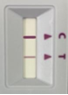 ❑ Positivo ❑ Negativo ❑ Inválido SIMNÃO12. Como interpretaria este resultado de um TDR de antigénio para o SARS-CoV-2, com base na fotografia? 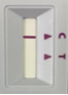 ❑ Positivo ❑ Negativo ❑ Inválido SIMNÃO13. Como interpretaria este resultado de um TDR de antigénio para o SARS-CoV-2, com base na fotografia? 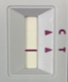 ❑ Positivo ❑ Negativo ❑ Inválido SIMNÃO14. Como interpretaria este resultado de um TDR de antigénio para o SARS-CoV-2, com base na fotografia? ❑ Positivo ❑ Negativo ❑ Inválido SIMNÃO15. Você realiza um TDR de antigénio para o SARS-CoV-2 numa amostra de um paciente com sintomas respiratórios. De acordo com as instruções de utilização do kit de testagem, o tempo de leitura máximo é 15 minutos.  A sua atenção foi desviada pelo seu chefe que veio fazer-lhe uma pergunta e só lê o resultado aos 20 minutos. O que faria, se ao ler o resultado do TDR visse uma linha ténue em frente ao “T” (linha de teste) e uma linha em frente ao “C” (controlo)? ❑ Registava o teste como positivo❑ Registava o teste como negativo ❑ Repetia o teste Nenhuma das opções acimaSIMNÃOSEÇÃO C: Pontuação / Número de respostas corretas            / 15            / 15…………… %   TDR de Antigénio para a autotestagem do SARS-CoV2  16. Qual a população prioritária para a autotestagem? Indivíduos assintomáticos sem exposição conhecida  Trabalhadores essenciais Indivíduos em risco de hospitalização ou com doença grave  Indivíduos com dificuldades no acesso aos serviços existentes  17. Selecionar uma afirmação correta da lista que se segue. Um resultado positivo de um autoteste indica provavelmente infeção ativa por SARS-CoV-2  Um resultado positivo de um autoteste é provavelmente falso, se o indivíduo não tiver tido exposição conhecida e viver numa zona de baixa prevalência para a COVID-19  Um autoteste negativo deve ser confirmado por um TAAN (Teste de Amplificação do Ácido Nucleico) Um autoteste negativo indica uma menor probabilidade de infeção atual por SARS-CoV2  Exemplo de Resultado Interpretação de resultadosInterpretação de resultadosInterpretação de resultadosComentário1.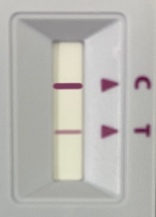 PositivoNegativoInválido2.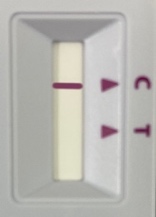 PositivoNegativoInválido3.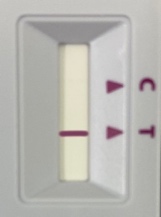 PositivoNegativoInválido4.PositivoNegativoInválido5.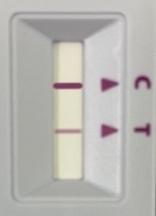 PositivoNegativoInválidoExemplo de resultadoInterpretação de resultadosInterpretação de resultadosInterpretação de resultadosComentário6.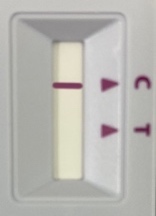 PositivoNegativoInválido7.PositivoNegativoInválido8.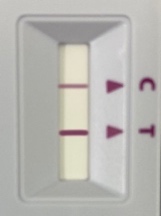 PositivoNegativoInválido9.PositivoNegativoInválido10.PositivoNegativoInválidoSEÇÃO D: Pontuação / Número de respostas corretasSEÇÃO D: Pontuação / Número de respostas corretasSEÇÃO D: Pontuação / Número de respostas corretas                  / 10                  / 10…………… %   Indicador de Desempenho?Se NÃO, adicionar comentárioPontuação Parte A: ≥80%?                   SIMNÃOPontuação Parte B: ≥80%?                   SIMNÃOPontuação Parte C: ≥80%?                 SIMNÃOPontuação Parte D: ≥80%?          SIMNÃOConclusão: Técnico aprovado na avaliação de competênciaSIMNÃOQuestões sobre TDR Ag SARS-CoV-2 1. O que um RDT de antigénio detecta?Antigénios Virais RNA Viral DNA Viral Nenhuma das opções acima2. Uma desvantagem de testar as infeções por SARS-CoV-2 com TDR de antigénio é que Os testes podem ser realizados fora do laboratório (ex.: ambulatório) Os resultados são disponibilizados rapidamente TDR Antigénios são menos sensíveis que o RT-PCR Os TDR de antigénio são simples de executar3.  Em quais dos seguintes cenários recomenda atualmente a OMS o uso de TDR de antigénio  para o SARS-CoV-2? Ao testar indivíduos sem sintomas (a menos que a pessoa seja um contato de um caso confirmado)Ao testar indivíduos com sintomas em áreas onde a transmissão do SARS-CoV-2 é muito altaQuando faltam medidas apropriadas de prevenção e controle de biossegurança e infecçõesPara triagem em aeroportos ou fronteiras nos pontos de entrada4.    Selecione uma prática na lista abaixo que possa causar erros na testagem. Testar de acordo com as Instruções de Uso (IU) do fabricanteTestar vários dias após a colheita da amostra❑ Usar kits de testes que não ultrapassaram o prazo de validade Verificação cruzada sistemática das etiquetas do formulário de solicitação de amostras e do recipiente de amostras5. Qual das seguintes práticas pode aumentar o risco de transmissão da doença durante a execução dos TDR de antigénio para o SARS-CoV-2? Garantir boa ventilaçãoUtilizar EPI Uma gestão inadequada dos resíduos ❑ Seguir os procedimentos e as boas práticas6. Quais EPI devem ser utilizados pelos técnicos quando realizam o TDR? Luvas Aventais de manga longaCoveralls  Proteção ocular e respiratória 7. Quais das seguintes opções devem ser executadas ao gerir os produtos? (selecione todas as opções que se aplicarem)  Realizar contagens regulares de stock (por exemplo, semanalmente) Identificação do pessoal responsável pela contagem de estoque e gerenciamento de registros  Verificação da integridade dos suprimentos quando eles são entregues nas instalações Deixar passar a validade dos kits, antes de encomendar mais 8.   Selecione uma afirmação correta na lista abaixo Um TDR Ag SARS-CoV-2 que seja negativo pode ser reutilizado para outro teste/pacienteSe a bolsa ou o selo do teste estiver danificado, esse teste não deve ser usadoÉ bom usar o tubo tampão de extração de outro kit se um tubo estiver faltandoOs resultados dos testes podem ser lidos várias horas após o período de tempo especificado9.   Quais dos seguintes são componentes da garantia de qualidade?Controle de Qualidade da testagemVisitas de supervisãoTeste de proficiência Todas as opções acima10. Das seguintes afirmações, qual está incorreta?  ❑ A manutenção de registos permite ao posto de testagem monitorizar a qualidade dos testes usando indicadores de qualidade (IQ) ❑ Os registos, como os formulários de requisição de testes, livros de registo dos resultados e registo das temperaturas devem ser guardados no local  Todos os registos podem ser consultados  por qualquer pessoa, pois não contêm informação confidencial❑ Quando os IQ se situam fora dos limites aceitáveis, a causa deve ser identificada, devendo ser tomadas medidas corretivasComo interpretaria este resultado de um TDR de antigénio para o SARS-CoV-2, com base na fotografia?  Positivo ❑ Negativo ❑ Inválido 12. Como interpretaria este resultado de um TDR de antigénio para o SARS-CoV-2, com base na fotografia? ❑ Positivo Negativo ❑ Inválido 13. Como interpretaria este resultado de um TDR de antigénio para o SARS-CoV-2, com base na fotografia? ❑ Positivo ❑ Negativo  Inválido 14. Como interpretaria este resultado de um TDR de antigénio para o SARS-CoV-2, com base na fotografia? ❑ Positivo  Negativo ❑ Inválido 15. Você realiza um TDR de antigénio para o SARS-CoV-2 numa amostra de um paciente com sintomas respiratórios. De acordo com as instruções de utilização do kit de testagem, o tempo de leitura máximo é 15 minutos.  A sua atenção foi desviada pelo seu chefe que veio fazer-lhe uma pergunta e só lê o resultado aos 20 minutos. O que faria, se ao ler o resultado do TDR visse uma linha ténue em frente ao “T” (linha de teste) e uma linha em frente ao “C” (controlo)? ❑ Registava o teste como positivo❑ Registava o teste como negativo  Repetia o teste Nenhuma das opções acimaSEÇÃO C: Pontuação / Número de respostas corretasPerguntas sobre TDR de Antigénio para a autotestagem do SARS-CoV-2  16. Qual a população prioritária para a autotestagem? Indivíduos assintomáticos sem exposição conhecida  Trabalhadores essenciais Indivíduos em risco de hospitalização ou com doença grave  Indivíduos com dificuldades no acesso aos serviços existentes  17. Selecionar uma afirmação correta da lista que se segue. Um resultado positivo de um autoteste indica provavelmente infeção ativa por SARS-CoV-2  Um resultado positivo de um autoteste é provavelmente falso, se o indivíduo não tiver tido exposição conhecida e viver numa zona de baixa prevalência para a COVID-19  Um autoteste negativo deve ser confirmado por um TAAN (Teste de Amplificação do Ácido Nucleico) Um autoteste negativo indica uma menor probabilidade de infeção atual por SARS-CoV-2  1.Positivo2.Negativo3.Inválido4.Negativo5.Positivo6.Negativo7.Inválido8.Positivo9.Positivo10.Negativo